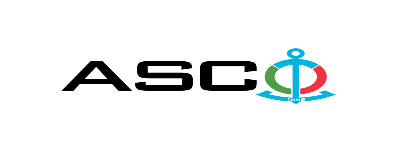 AZERBAIJAN CASPIAN SHIPPING CLOSED JOINT STOCK COMPANY NOTIFICATION ON THE WINNER OF THE OPEN BIDDING No. AM044/2022 HELD BY AZERBAIJAN CASPIAN SHIPPING CLOSED JOINT STOCK COMPANY ON 03.03.2022 FOR THE PROCUREMENT OF SEPARATORS REQUIRED FOR THE VESSELS Procurement Committee of "ACS" CJSCSubject of the Purchase ContractPROCUREMENT OF SEPARATORS REQUIRED FOR VESSELS Name of the winner company(or individual)“Global Construction Products” LLCContract price (VAT exclusive)AZN 394.500,00Terms and period of delivery (Incoterms 2010)DDP, within 60 days